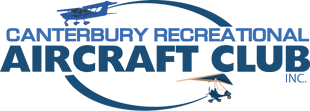 Emergency Response PlanIntroductionThe purpose of this Emergency Response Plan (ERP) is to provide a reference tool for actions to be taken in the event of an emergency related to Canterbury Recreational Aircraft Club (CRAC) activities and in particular Club aircraft.In some instances the same courses of action will apply to emergencies involving other than CRAC operated aircraft or CRAC members own aircraft. It is intended that members will read and become familiar with this ERP and be able to have quick access to it for reference if an emergency occurs. Contact Telephone Numbers:Doug Anderson ( President )                                                  021 510 548Stewart Bufton (Chief Flying Instructor)	                    021 260 2142Gary Freedman ( Safety Officer )                                          027 900 7002Kevin Dore (Rangiora Airfield Safety Coordinator)	         021 766 659Contents:Introduction and Contact Numbers							1Contents											2Overdue Club Aircraft									3Aircraft Accident on Rangiora Airfield							4Aircraft Accident Away From Rangiora Airfield					5Serious Event on Ground (such as prop strike) Involving Injury or Fatal 	6Mid-Air Collision Observed from Another Aircraft					7Mid-Air Collision Observed from Ground			8 Aircraft Fire on ground			9Structure Fire										10Serious Fuel Spillage									11	Overdue Club Aircraft:Actions:Check Flight Intentions  details.Confirm identities of pilot and passenger. Check vehicles in car park to assist with this.Attempt to make contact by VHF or cell phone Try different frequencies, seek assistance from other aircraft in the area.Ask around, phone intended airfields/aero clubs/tourist operatorsPhone Police 111 to initiate SAR actionAdvise Club President /Safety officer /CFINotification of next of kin should be left to Presidents discretion onlyMake no comments to news media. Refer any media enquiries to Club President.Aircraft Accident Involving Injury or Fatal:Accident on Rangiora AirfieldActions:Render assistance to occupants / provide first aid. Phone Ambulance Fire and Police 111.Have someone wait for and direct emergency service vehicles.Make the scene safe. Observe any fuel leakage.Have fire equipment standbyIsolate electrics of accident aircraft to reduce the risk of fire.Close affected runway or runways. Have someone monitor joining traffic with portable VHF.Appoint someone to task of crowd control.Secure the scene ,do not remove aircraft or parts and protect all evidence for crash investigators. Advise Club President /Safety officer /CFI ,Take photos of scene for evidence.Notification of next of kin should be left to Club Presidents discretion only. Make no comment to news media. Refer any media enquiries to Club President.Aircraft Accident Involving Injury or Fatal   cont’d:Accident away from Rangiora Airfield.Actions:Render assistance/ provide first aid.Confirm specific location for road access by emergency servicesPhone Ambulance Fire and Police 111.Have someone wait for and direct emergency service vehiclesNote GPS coordinates for rescue helicopterMake the scene safe. Observe any fuel leakageIsolate electrics to reduce the risk of fire.Have fire equipment / extinguishers on standby. Secure the sceneAppoint someone to task of crowd control.Do not remove aircraft or parts and protect evidence for crash investigators.Advise Club President /Safety officer /CFITake photos of scene for evidence.Notification of next of kin should be left to Presidents discretion only.Make no comment to news media. Refer any media enquiries to Club President.Serious event on ground (such as prop strike) involving injury or fatal Render assistance/ provide first aidIf aircraft involved Isolate ElectricsObserve any fuel leakageConfirm specific location for road access by emergency servicesPhone ambulance 111If away from Rangiora Airfield note GPS coordinates for rescue helicopterSecure the sceneAppoint someone to wait for ambulance and direct them to scene by best routeProtect evidence for crash investigatorsAdvise Club President /Safety officer /CFI.Take photos for evidenceNotification of next of kin if necessary should be left to Presidents discretion only.Make no comment to news media. Refer any media enquiries to Club President.Mid Air CollisionIf Observed From Another Aircraft Note GPS Coordinates.Send MAYDAY  Request Fire Ambulance PoliceAdvise if fire involved.One aircraft to circle the scene or land if safe to do so, to establish whether there are survivors.Observe any assistance being provided on the ground.If a number of aircraft in group only one to circle to minimise risk of further collision. Other aircraft should fly direct to destination or nearest airfield.Notification of next of kin if necessary should be left to Presidents discretion only.Make no comment to news media. Refer any media enquiries to Club President.Mid Air CollisionIf Observed From the GroundNote GPS coordinates for rescue helicopter.Phone Ambulance Fire and Police. Split into two groups to assess each aircraft and occupants.Render assistance/ provide first aid. Secure the scene ,do not remove aircraft or parts and protect evidence for crash investigators.Advise Club President /Safety officer /CFI Seek witnesses and record their names for investigators.Take photos of scene for evidence. Notification of next of kin if necessary should be left to Presidents discretion only.Make no comment to news media. Refer any media enquiries to Club President.Before a Fire Incident OccursKnow the location of Fire Extinguishers and become familiar with their type and operation.Know the location of fire hydrants or water points/storage tanks for fire fighting.Know the types of couplings or pipe fittings.  Are these Fire and Emergency compatible.Become familiar with the location and operation of the fire tractor on the airfield.Plan access to airfield and hangars for Fire and Emergency vehicles.Liaise with local Chief Fire Officer and arrange a familiarisation/training visit.  Aircraft Fire on GroundIf aircraft is in a hangar remove to outside only if practicable and safe to do so.Phone 111 ask for Fire and EmergencyMobilise Airfield Fire Tractor.Remove any nearby fuel containers from area.Activate fire extinguishers if necessaryAdvise Club President /Safety officer /CFI ,Take photos of scene for evidence/insurance purposes. Advise Club President /Safety officer /CFI ,Structure FireEnsure all known occupants are clear of the building and accounted for.Phone 111 ask for Fire and EmergencyMobilise Airfield Fire Tractor Do not re- enter a burning buildingHave one or more people go to airfield access road to direct Fire and Emergency Advise Club President /Safety officer Serious Fuel SpillagePhone 111 ask for Fire and EmergencyContain spillage if possibleIdentify source of spillageControl source of spillage- leaking containers-overflowing tanks-close valvesSecure area and cordon off from onlookers Identify and remove likely ignition sources.Mobilise Fire Tractor for standby.Have one or more people go to airfield access road to direct Fire and Emergency vehicles.Advise Club President /Safety officer /CFI 